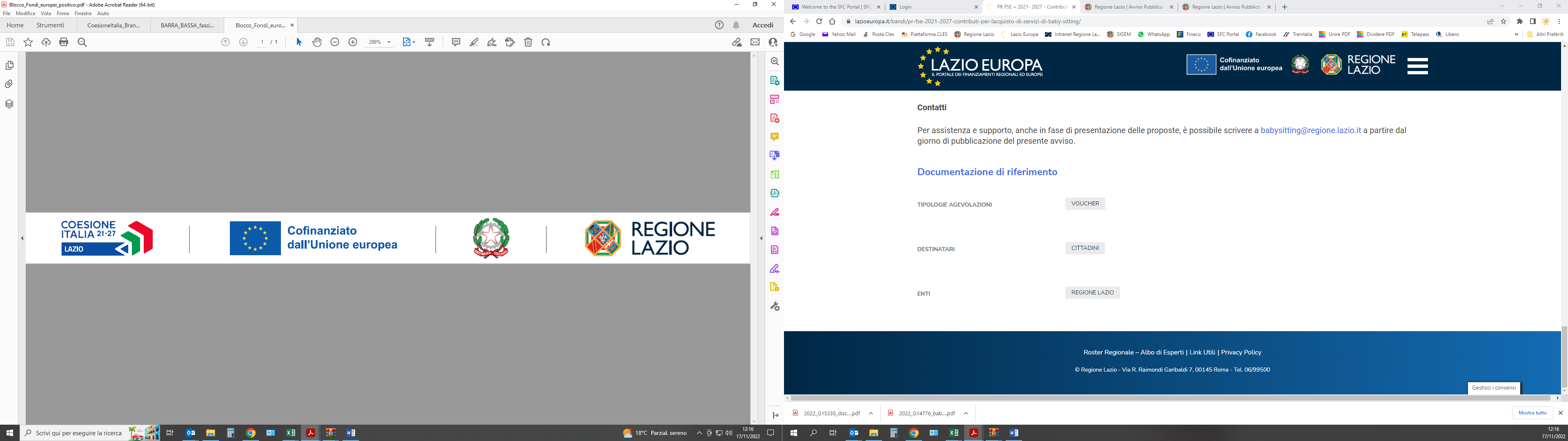 All. 1DOMANDA DI PARTECIPAZIONE ALLA SELEZIONE DI UN ESPERTO PSICOLOGO PER LA REALIZZAZIONE DEL PROGETTO “SPORTELLO D’ASCOLTO” – aa.ss. 2023/24-2024/25AL DIRIGENTE SCOLASTICODell’IIS “Edoardo Amaldi”Via Domenico Parasacchi, 2100133 RomaIl/la sottoscritto/a _____________________________________________________________________________________________nato/a a _____________________________________________________________(__________) il ______/________/______residente a _____________________________________________(___________) in Via _________________________n°________Indirizzo di posta elettronica _________________________________________________________________________________Telefono _________________________________________________________________________________________________________DOCENTE/ATA (personale interno)______________________________________________________(specificare)PERSONALE ESTERNO ALL’I.I.S. “EDOARDO AMALDI”: _______________________________________________              ( specificare se dipendente di pubblica amministrazione o libero professionista)CHIEDEdi essere ammesso alla procedura di selezione in qualità di ESPERTO PSICOLOGOa tal fine allega autocertificazione  All. 2 e All. 3,  curriculum vitae e documento di identità in corso di validitàData:  …………/…………/                                                                                       Firma ______________________________________________________Informativa ai sensi del GDPR 679/2016. I dati sopra riportati sono prescritti dalle disposizioni vigenti ai fini del procedimento per il quale sono richiesti e verranno utilizzati per le finalità di gestione della selezione e potranno essere trattati anche in forma automatizzata ai sensi delle norme vigenti. Il candidato dovrà autorizzare l’Istituto al trattamento dei dati personali.Il sottoscritto□ acconsente                 □ non acconsenteal trattamento dei dati personaliData:  …………/…………/  Firma 